8.-10. TRINN – TIME 2Mikroorganismer: Nyttige mikroberElevene lærer at mikrober kan være nyttige, og de eksperimenterer med Lactobacillus og Streptococcus for å lage sin egen yoghurt.RelevansFolkehelse og livsmestringErfare og observere nyttige mikroberSamtale om hvilke mikrober som er nyttige for ossMat og helseHelse og forebyggingNaturfagNaturvitenskapelige praksiser og tenkemåterEksperimentelle ferdigheter og undersøkelserOppbygning og funksjon til levende organismeCeller og organisasjonErnæring og fordøyelseCellerespirasjonGrunnleggende ferdigheterLesing og skrivingStikkordKultur Kontaminering Gjæring PasteurisereKompetansemålAlle elever skal:forstå at noen mikrober kan være nyttige.forstå at vi trenger bakteriell kolonisering for å leve et sunt liv.De fleste elever skal:forstå at vi må beskytte den normale mikrobielle floraen i kroppen.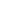 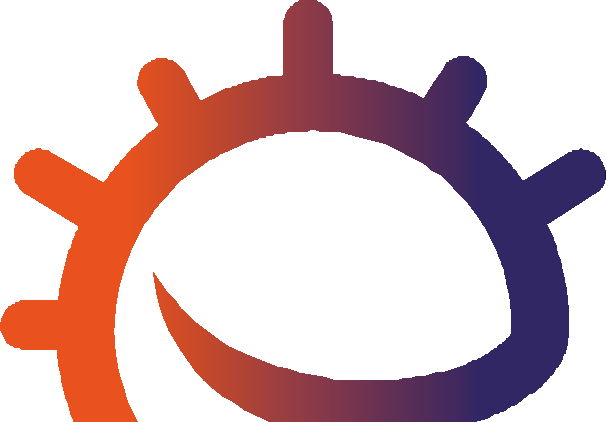 Nettlenkerhttps://e-bug.eu/no-no/8-10-trinn- nyttige-mikrober32RessurserForberedelserHovedaktivitet: Eksperiment med yoghurt Per elevKopi av SA1 og EA1 Sterilt begerglassPlastfolie/aliminiumsfolie Helmelk/ melkepulver Levende naturlig yoghurt Steril teskjePer gruppeVarmeplateVannbad satt til 20oC Vannbad satt til 40oCEkstraaktivitet: Mikroskopisk  yoghurt Per  klasse/gruppeKopi av EA2 Bunsenbrenner DekkglassMikroskop med metylenblåttMikroskopobjektglass med X40-oppløsningSterile dråpetellere YoghurtEkstraaktivitet: PlakatPer elevPapir Penner/blyanterKopi av LA1 (svarark).Kjøp en eske av fersk ren vanlig yoghurt og melkepulver.Kok minst 1 teskje yoghurt per gruppe for å sterilisere den.Helse og sikkerhetEksperiment med yoghurt:Når elevene lager mat, må de bruke forkle.Mikroskopert yoghurt:Farg objektglassene over en kum.33StøttemateriellLA1 Eksperiment med yoghurt (lærerark)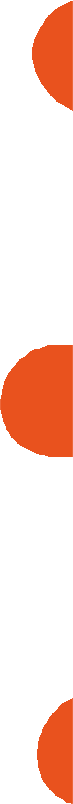 SA1 Veiledning for å lage yoghurtEA1 Eksperiment med yoghurt: ObservasjonsarkEA2 Mikroskopisk yoghurt: Observasjonsark34Undervisningsplan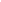 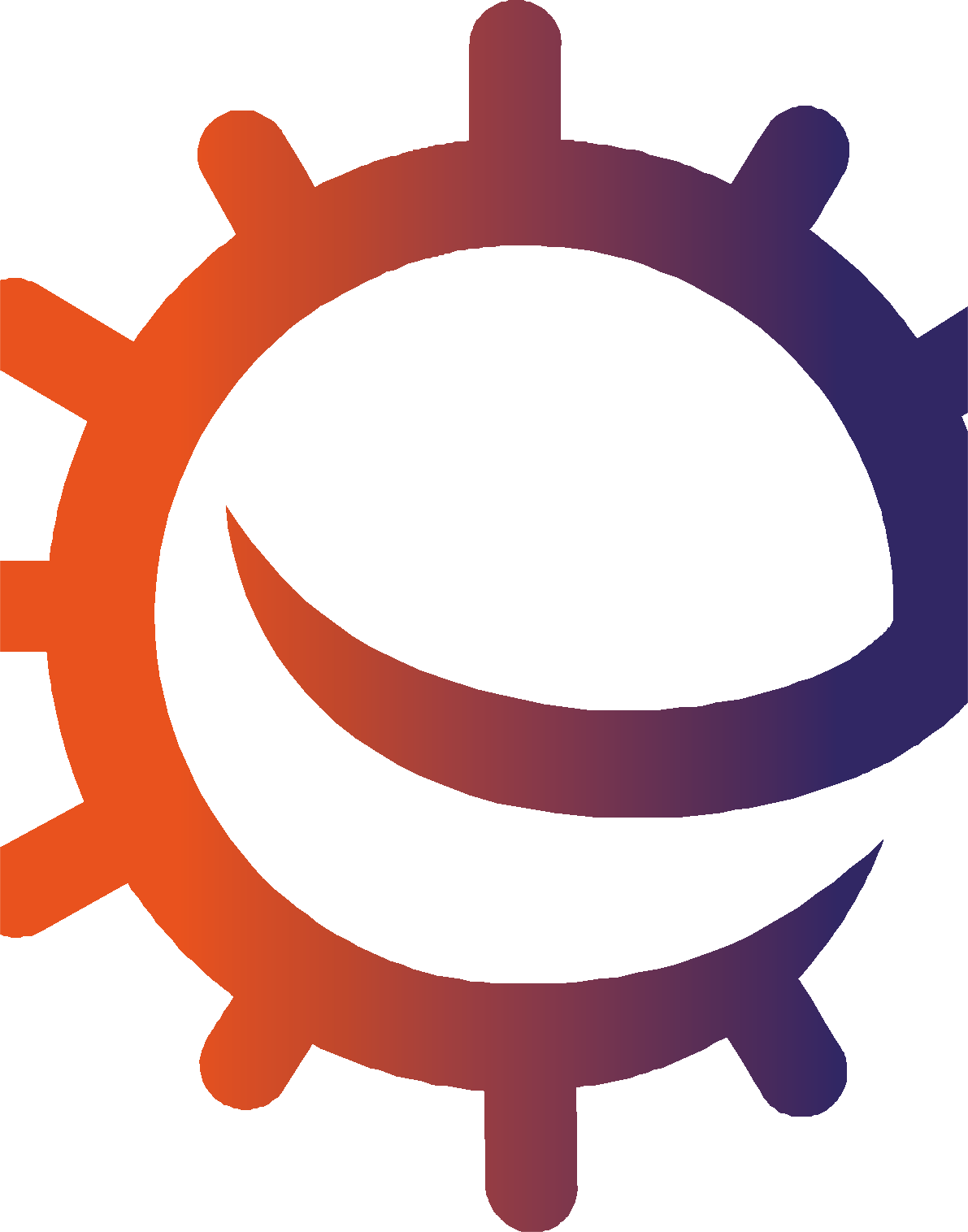 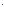 InnledningStart timen ved å forklare at det finnes millioner av forskjellige mikrobearter, og at de fleste av disse er helt ufarlige for mennesker. Noen er faktisksvært nyttige for oss. Spør elevene om de kjenner til tilfeller der vi bruker mikrobene til vår fordel. Eksempler kan være Penicillium (sopp) for ålage antibiotika. Noen mikrober bryter ned døde dyr og planter for å lage kompost, andre hjelper oss med å fordøye mat, og noen brukes også til å lage yoghurt, ost og smør av melk.Minn elevene på at bakterier og sopp er levende vesener akkurat somoss. De trenger en matkilde for å vokse og formere seg. De har forskjellige matbehov, men mange mikrober kan stort sett spise alt vi regner sommat. Mikrober produserer også avfallsprodukter, og det er disse avfalls- produktene som enten kan være nyttige eller skadelige for mennesker. Spør elevene om de har sett melk som er blitt sur. Vi kan synes dette er et problem, men i matindustrien brukes denne prosessen (gjæring) til å lage yoghurt.Forklar at gjæring er en kjemisk endring/prosess der bakterier «spiser» sukker og produserer syre og gass som avfall. Vi bruker denne prosessen i matindustrien til å lage vin, øl, brød, yoghurt og mange andre matvarer. Når vi lager yoghurt, fortærer bakteriene sukkeret i melken og omdanner det til melkesyre gjennom gjæring. Dette får melken til å tykne ogbli til yoghurt. Forklar elevene at de skal lage sin egen yoghurt og se gjæringsprosessen med egne øyne.35Hovedaktivitet: Eksperiment med yoghurtTilsett to spiseskjeer med melke- pulver tilen halvliter helmelkRør miksen under oppvarmingAvkjøl miksturenFordel blandingen i to sterile begrene: Tilsett levende yoghurti det ene begeret, og steril yoghurti den andreVarm opp og rør miksturenDekk til toppen av begrene,og vent i minst 9 timerEksperimen med yoghurtDenne		ten består av tre forskjellige			er og kan utføres som en hel	eller i grupper.oppskriften (SA1) til Det er viktig åjennom	av oppskriften med klassen, og	gruppediskusjon om hvorfor hvert a		es.Pulverisert melk blandingen.Å koke melken bidr	til å fjerne uønskede mikrober. Senere skal du inkubere blandingen ved en temp- eratur som er gunstig for mikrobe- vekst. Andre uønskede organismer kan påvirke gjæringsprosessen, eller forårsake matforgiftning hvis de finnes i yoghurt.MERKNAD 1 Hvis det ikke er mulig å koke melken i klasserommet, er det mulig å bruke UHT-melk (ultra pasteurisert) eller steril melk.Hvis vi ikke kjøler blandingensetter yoghurt	deobene.mikrobene Lactobacillus eller Streptococcus som kreves for å lage yogurt. Vi tilsetter yoghurten i melkeblandingen, slik at disse mikrobene omdanner bland- ingen til yoghurt	jennom gjæring.e.	fordelereriene jevnt iDe	å bruke en steril skje for å	e at blandingen blir kontaminert med uønskede mikrober som mugg.Igjen forhindrer steriliserte beholdere med lokk forurensning med uønsk- ede mikrober som kan forstyrre gjæringsprosessen. 32oC – 43oC er den ideelle veksttemperaturen for Lactobacilli eller Streptococcus. Bland- ingen kan stå ved romtemperatur,men det vil ta opptil fem dager lenger for mikrobene å formere seg og pro- dusere den nødvendige melkesyren.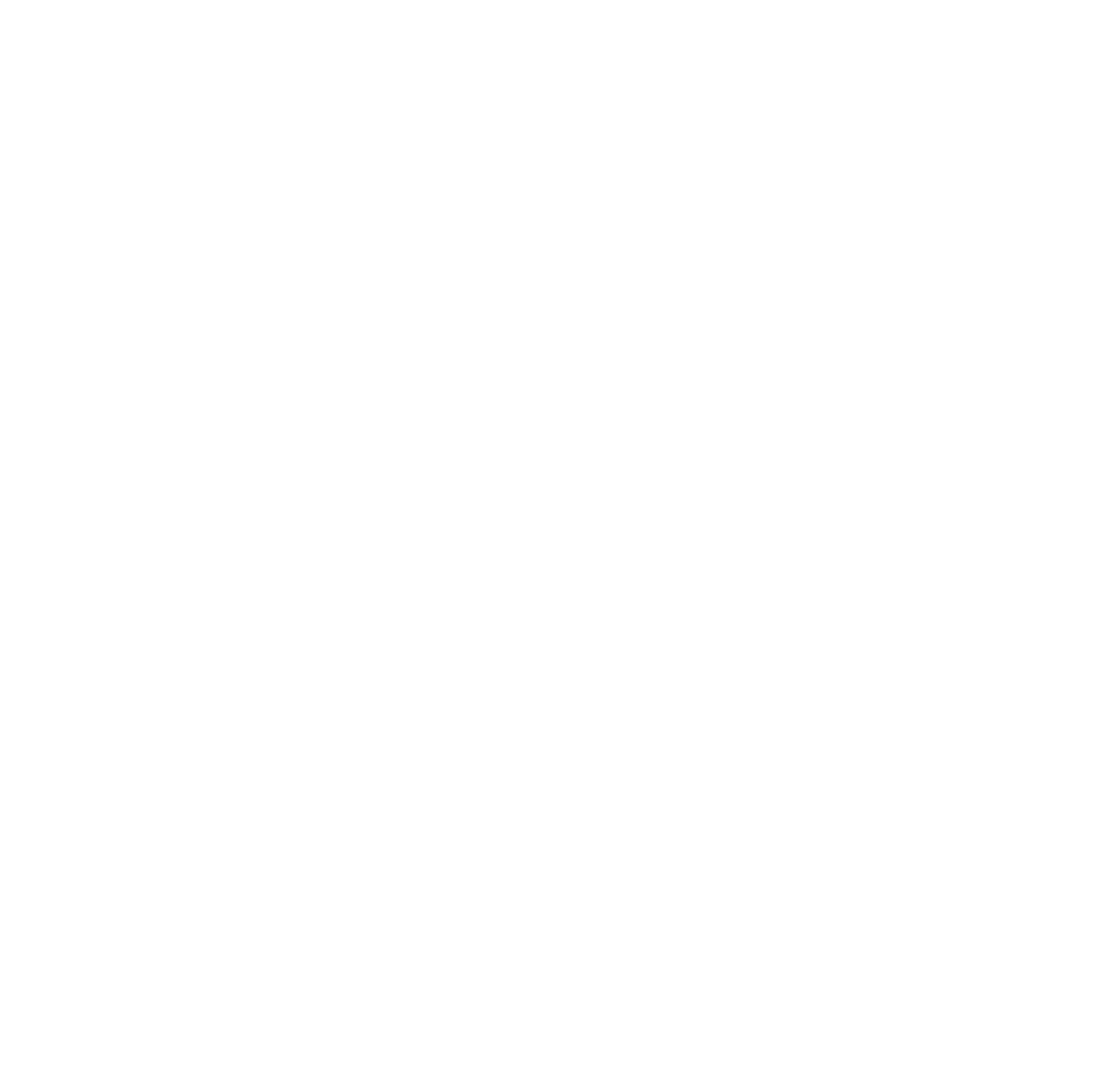 36MERKNAD 2 Denne aktiviteten kan utføres ved hjelp av mindre mengder melk ved behov.Forklar hver av testene for elevene:Test 1 – Gjennomfør eksperimentet etter oppskriften (SA1) ved hjelp av yoghurten i trinn fire.Test 2 – Gjennomfør eksperimentet etter oppskriften (SA1) ved hjelp av sterilisert (kokt) yoghurt i trinn fire.Test 3 – Gjennomfør eksperimentet ved hjelp av oppskriften (SA1), men inkuber halvparten av prøvene ved den anbefalte temperaturen og den andre halvparten ved 20o C eller i kjøleskapet i trinn seks.Påpek at Lactobacillus-bakteriene som finnes i yoghurt, er nyttige eller«vennlige» bakterier kjent som pro- biotika. Disse bakteriene hjelper oss ved åforsvare oss mot de skadelige bakter- iene som kan forårsake sykdomhjelpe oss med å fordøye noen mattyperElevene bør registrere observasjonene sine på elevarket (EA1). Svar finnes på LA1.Elevene lærer at ikke alle mikrober er skadelige, og at de kan være nyttige, f.eks. for å lage yoghurt.DiskusjonKontroller at elevene har forstått stoffet ved å stille følgende spørsmål:37EkstraaktiviteterOppsummeringMikroskopisk yoghurtDel ut en kopi av EA2 til elevene.Følg prosedyren som er beskrevet, og undersøk mikrobene under et mikroskop. Elevene må kanskje tynne ut yoghurten med vann hvis den er veldig tykk. Dukan vurdere å la elevene prøve denne testen bare med yoghurt og med yoghurt fortynnet med vann.Husk at jo mer fortynnet yoghurten er, desto lenger vil bakteriene spre seg utover, og desto vanskeligere blir det å finne dem på objektglasset. Elevene bør kunne se bakterier under mikroskopet fra yoghurten som er laget med levende kultur.PlakatutformingDel elevene i grupper à 3 eller 4 elever. Be hver gruppe lage en plakat. Velg en type mat som bruker mikrober under produksjonen, f.eks. yoghurt, brød, øl,soyasaus, kombucha, salami, ost, sjokolade. Be elevene ta medType og navn på mikroben som brukesHistorien om når denne maten først ble produsertHvordan blir denne maten produsert?Er det tilknyttede helsegevinster?KlassebesøkSom et morsomt alternativ til klasse- romeksperimentet kan elevene besøke en bedrift for å observere gjæring underproduksjon av ingefærøl, brød, kombucha eller kimchi. Ved å gi flere eksempler på hvordan mikrober kan være nyttige vil det styrke elevenes forståelse.For å oppsummere læringen kan du oppfordre elevene til å presentere plakaten sin for klassen eller lage en utstilling i klasserommet, eller på en felles oppslagstavle. Kontroller at elevene har forstått stoffet ved å spørre om følgende påstander er sanne eller ikke:Mange mikrober er nyttige og hjelper oss med å lage mat som yoghurt eller brød.Svar: SannGjæring skjer når mikrober fordøyer sukker. Dette er prosessen der melk blir til yoghurt.Svar: SannYoghurt inneholder bakterier som Lactobacilli og Streptococcus. Det er altså bra for tarmhelsen å spise yoghurt.Svar: Sann38LA1 - Eksperiment med yoghurt (svarark)Eksperiment med yoghurtObservasjoner (svar)Hvordan endret blandingen seg under gjæring?Svar: Under test 1 ﬁkk blandingen en tykkere, mer kremete konsistens som yoghurt. Dette skyldtes mikrobenes melkesyregjæring. Ingen endring ble observert i den andre testen på grunn av mangelen på mikrober.Test 3Hvor lang tid tok det å lag yoghurten når blandingen ble inkubert ved: 20 °C – Svar: ca. 3–5 dager40 °C – Svar: over nattenMikroorganismer: Nyttige mikroberEA2 - Eksperiment med yoghurt: Svarark konklusjonerEksperiment med yoghurtSvarark konklusjonerHva førte til forvandlingen fra melk til yoghurt?Mikrobene som ble tilført melken forandret sukkeret til melkesyre som ﬁkk melken til å tykne til en yoghurt.Hva kalles denne prosessen?Melkesyregjæring.Forklar forskjellene i resultatene fra test 1 og test 2.Alt i test 2 var sterilt; derfor fantes det ikke noen mirkrober tilstede for å utføre melkesyregjæring.Hva er typen og navnet på mikrobene som kan brukes til å lage yoghurt?Bacterier av slekten Lactobacillus and Streptokokker.Hvorfor tok det lengre tid å lage yoghurt ved 20oC enn ved 40oC?Bakterier foretrekker å vokse ved kroppstemperatur, det vil si rundt 37oC, slik at ved 20 grader tar det lengre tid for bakteriene å formere seg og de er tregere med å produsere melkesyre.En steril skje blir brukt til å røre sammen miksturen (trinn 5) før inkubering, hva tror du kunne skje hvis du brukte en skitten skje?Den ferdige yoghurten være forurenset med skadelige mikrober.Mikroorganismer: Nyttige mikroberSA1 - Veiledning for å lage yoghurtSlik lager vi yoghurtEksperimentTilsett to spiseskjeer skummetmelk i pulver til 500 ml helmelk.Kok opp blandingen over middels sterk varme i 30 sekunder, og rør konstant for å drepe uønskede bakterier.Sørg for at det ikke koker over!Kjøl til ned til 46–60 °C.4.  Del den avkjølte blandingen i to sterile begerglass, og merk dem test 1 og test 2.Test 1: Tilsett 1–2 teskjeer levende yoghurtTest 2: Tilsett 1–2 teskjeer steril yoghurtRør godt i begge blandingene med en skje som er sterilisert i kokende vann.Dekk til hver beholder med aluminiumsfolie.Plasser blandingene ved 32–43 °C i et varmtvannsbad i 9–15 timer til ønsket stivhet oppnås.Mikroorganismer: Nyttige mikroberEA1 - Eksperiment med yoghurt (Observasjonsark)Eksperiment med yoghurtObservasjonerBruk boksene til å fylle ut observasjonene fra eksperimentet, og sjekk disse med læreren dinHvordan endret blandingen seg under gjæring?Test 3Hvor lang tid tok det å lage yoghurten når blandingen ble inkubert ved: 20oC -	40oC -Mikroorganismer: Nyttige mikroberEA1 - Eksperiment med yoghurt: KonklusjonerEksperiment med yoghurtKonklusjonerSvar på spørsmålene nedenfor ved å bruke resultatene fra eksperimentene dine, og diskuter disse med læreren dinHva forårsaket endringen fra melk til yoghurt?Hva kalles denne prosessen?Forklar forskjellen mellom resultatene i test 1 og test 2.Hva heter den typen mikrober som kan brukes til å lage yoghurt?Hvorfor tok det lengre tid å lage yoghurt ved 20 °C enn ved 40 °C?En steril skje brukes til å røre i blandingen (trinn 5) før inkubasjonen.Hva tror du kan skje hvis vi bruker en skitten skje?Mikroorganismer: Nyttige mikrober43EA2 - Mikroskopisk yoghurt (observasjonsark)Slik lager vi yoghurtFramgangsmåteTest 1Legg en liten dråpe yoghurt på den ene siden av et objektglass.Ta et andre rent objektglass, og stryk yoghurten utover glasset i et tynt utstryk.La objektglasset lufttørke, og før det deretter én gang gjennom en bunsenbrennerfor å ﬁksere utstryket med varme.Dekk utstryket med noen dråper metylenblått, og la stå i to minutter.Vask vekk eventuell restfarge ved å holde objektglasset under en kran med sakte rennende vann.Dekk utstryket med et dekkglass, og undersøk glasset under et kraftig mikroskop.Registrer observasjonene dine nedenfor.Test 2Gjenta trinn 1–7 ovenfor ved bruk av steril yoghurt i stedet for levende yoghurt.Slik klargjør vi et utstryk:YoghurtFør mot dråpen	2. Før i kontakt med dråpen	3. Før fram dråpenObservasjonerHva så du i yoghurtutstryket?Hva så du i det sterile yoghurtutstryket?Hva forårsaket forskjellen etter din mening?Mikroorganismer: Nyttige mikroberTest 1 - YoghurtFør inkubasjonEtter inkubasjonHvordan var konsistensen i blandingen?Rennende væskeTykk og kremeteHvordan luktet blandingen?Som melkSom råtten matHvilken farge hadde blandingen?HvitFløtegul/hvitTest 2 – Sterile YoghurtFør inkubasjonEtter inkubasjonHvordan var konsistensen i blandingen?Rennende væskeRennende væske (ingen endring)Hvordan luktet blandingen?Som melkSom melk (ingen endring)Hvilken farge hadde blandingen?HvitHvit (ingen endring)Test 1 - YoghurtFør inkubasjonEtter inkubasjonHvordan var konsistensen i blandingen?Hvordan luktet blandingen?Hvilken farge hadde blandingen?Test 2 – Sterile YoghurtFør inkubasjonEtter inkubasjonHvordan var konsistensen i blandingen?Hvordan luktet blandingen?Hvilken farge hadde blandingen?